Submitted byOrder NumberSample ReferenceTelephone ContactEmailInvoice AddressDateWeight of sample (mg)FormulaCwHxOyNz etc.MassMonoisotopic Mass < 1000 DaSolubilityIf in solution, state solvent and concentrationStructural formulaStructural formulaReferenceStructural formulaStructural formulaMpt/BptStructural formulaStructural formulaPurity% & methodStructural formulaStructural formulaStabilityHeat/light/air/water/ solvent lossStructural formulaStructural formulaMass SpectrometryMS Reference:Date Analysed:Method of Analysis EI  CI  ESI  APCI  MALDI Please state preferred matrix if known MS-MS                            GC-MS  HPLC-MSInclude chromatography conditions Accurate Mass MeasurementIf accurate mass measurement is required please state ion(s) of interest from the low resolution mass spectrum. Accurate Mass MeasurementIf accurate mass measurement is required please state ion(s) of interest from the low resolution mass spectrum.NMR SpectroscopyNMR Reference:Date Analysed:Observe nucleus1H     13C     19F     31P      Other:                                            Indicate a chemical shift for reference compound if known 1H decoupling      COSY      HMQC      HMBC      NOE study                   VT NMR       Indicate irradiation points            Indicate temperature range      COSY      HMQC      HMBC      NOE study                   VT NMR       Indicate irradiation points            Indicate temperature rangeSingle Crystal X-Ray DiffractionXRD Reference:Date Analysed: Full Structure Solution  Unit cell determination only Unit cell determination onlyAdditional requirements: Absolute structure determination Prior discussion required Temperature other than 120 K Please indicate required temperature Temperature other than 120 K Please indicate required temperatureCOSHH Information:Please Note Your sample will NOT be accepted unless this section is fully completedCOSHH Information:Please Note Your sample will NOT be accepted unless this section is fully completedCOSHH Information:Please Note Your sample will NOT be accepted unless this section is fully completedCOSHH Information:Please Note Your sample will NOT be accepted unless this section is fully completedCOSHH Information:Please Note Your sample will NOT be accepted unless this section is fully completedCOSHH Information:Please Note Your sample will NOT be accepted unless this section is fully completedCOSHH Information:Please Note Your sample will NOT be accepted unless this section is fully completedCOSHH Information:Please Note Your sample will NOT be accepted unless this section is fully completedCOSHH Information:Please Note Your sample will NOT be accepted unless this section is fully completedCOSHH Information:Please Note Your sample will NOT be accepted unless this section is fully completedCOSHH Information:Please Note Your sample will NOT be accepted unless this section is fully completedCOSHH Information:Please Note Your sample will NOT be accepted unless this section is fully completedCOSHH Information:Please Note Your sample will NOT be accepted unless this section is fully completedCOSHH Information:Please Note Your sample will NOT be accepted unless this section is fully completedCOSHH Information:Please Note Your sample will NOT be accepted unless this section is fully completedCOSHH Information:Please Note Your sample will NOT be accepted unless this section is fully completedCOSHH Information:Please Note Your sample will NOT be accepted unless this section is fully completedCOSHH Information:Please Note Your sample will NOT be accepted unless this section is fully completedCOSHH Information:Please Note Your sample will NOT be accepted unless this section is fully completedCOSHH Information:Please Note Your sample will NOT be accepted unless this section is fully completedCOSHH Information:Please Note Your sample will NOT be accepted unless this section is fully completedCOSHH Information:Please Note Your sample will NOT be accepted unless this section is fully completedCOSHH Information:Please Note Your sample will NOT be accepted unless this section is fully completedCOSHH Information:Please Note Your sample will NOT be accepted unless this section is fully completedCOSHH Information:Please Note Your sample will NOT be accepted unless this section is fully completedBrief description of  sample (e.g. organic amide)Brief description of  sample (e.g. organic amide)Brief description of  sample (e.g. organic amide)Brief description of  sample (e.g. organic amide)Brief description of  sample (e.g. organic amide)Brief description of  sample (e.g. organic amide)Brief description of  sample (e.g. organic amide)Brief description of  sample (e.g. organic amide)Brief description of  sample (e.g. organic amide)Brief description of  sample (e.g. organic amide)Brief description of  sample (e.g. organic amide)Brief description of  sample (e.g. organic amide)Brief description of  sample (e.g. organic amide)Brief description of  sample (e.g. organic amide)List any known hazards associated with this sampleList any known hazards associated with this sampleList any known hazards associated with this sampleList any known hazards associated with this sampleList any known hazards associated with this sampleList any known hazards associated with this sampleList any known hazards associated with this sampleList any known hazards associated with this sampleList any known hazards associated with this sampleList any known hazards associated with this sampleList any known hazards associated with this sampleChemical Hazard Information & Packaging (CHIP4) Please tick () all those that applyChemical Hazard Information & Packaging (CHIP4) Please tick () all those that applyChemical Hazard Information & Packaging (CHIP4) Please tick () all those that applyChemical Hazard Information & Packaging (CHIP4) Please tick () all those that applyChemical Hazard Information & Packaging (CHIP4) Please tick () all those that applyChemical Hazard Information & Packaging (CHIP4) Please tick () all those that applyChemical Hazard Information & Packaging (CHIP4) Please tick () all those that applyChemical Hazard Information & Packaging (CHIP4) Please tick () all those that applyChemical Hazard Information & Packaging (CHIP4) Please tick () all those that applyChemical Hazard Information & Packaging (CHIP4) Please tick () all those that applyChemical Hazard Information & Packaging (CHIP4) Please tick () all those that applyChemical Hazard Information & Packaging (CHIP4) Please tick () all those that applyChemical Hazard Information & Packaging (CHIP4) Please tick () all those that applyChemical Hazard Information & Packaging (CHIP4) Please tick () all those that applyChemical Hazard Information & Packaging (CHIP4) Please tick () all those that applyChemical Hazard Information & Packaging (CHIP4) Please tick () all those that applyChemical Hazard Information & Packaging (CHIP4) Please tick () all those that applyChemical Hazard Information & Packaging (CHIP4) Please tick () all those that applyChemical Hazard Information & Packaging (CHIP4) Please tick () all those that applyChemical Hazard Information & Packaging (CHIP4) Please tick () all those that applyChemical Hazard Information & Packaging (CHIP4) Please tick () all those that applyChemical Hazard Information & Packaging (CHIP4) Please tick () all those that applyChemical Hazard Information & Packaging (CHIP4) Please tick () all those that applyChemical Hazard Information & Packaging (CHIP4) Please tick () all those that applyChemical Hazard Information & Packaging (CHIP4) Please tick () all those that apply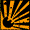 E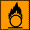 O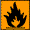 F+F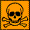 T+T+T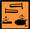 CE: Explosive   O: Oxidising   C: CorrosiveCarcinogen Category 1Carcinogen Category 1Carcinogen Category 1Carcinogen Category 1Carcinogen Category 2Carcinogen Category 2Carcinogen Category 2Carcinogen Category 2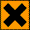 Carcinogen Category 3Carcinogen Category 3Carcinogen Category 3Carcinogen Category 3Carcinogen Category 3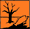 NXn: HarmfulF+: Extremely FlammableF: Highly FlammableF+: Extremely FlammableF: Highly FlammableMutagen Category 1Mutagen Category 1Mutagen Category 1Mutagen Category 1Mutagen Category 2Mutagen Category 2Mutagen Category 2Mutagen Category 2Mutagen Category 3Mutagen Category 3Mutagen Category 3Mutagen Category 3Mutagen Category 3XnXi: IrritantT+: Very ToxicT: ToxicT+: Very ToxicT: ToxicReproductive Toxin Category 1Reproductive Toxin Category 1Reproductive Toxin Category 1Reproductive Toxin Category 1Reproductive Toxin Category 2Reproductive Toxin Category 2Reproductive Toxin Category 2Reproductive Toxin Category 2Reproductive Toxin Category 3Reproductive Toxin Category 3Reproductive Toxin Category 3Reproductive Toxin Category 3Reproductive Toxin Category 3XiN: Dangerous to the environmentN: Dangerous to the environmentN: Dangerous to the environmentSignatureSignatureSignatureSignatureSignatureSignatureSignatureSignatureSignatureSignatureSignatureSignatureSignatureSignatureDateDateDateDateDateDateDateDateDateDateDate